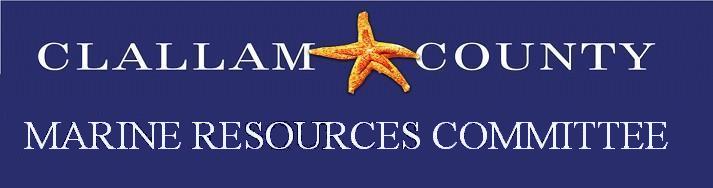 Draft April Minutes 2022Date: Monday, April 25, 2022Time: 5:30 – 7:00 pmLocation: Hybrid Zoom/ In person meetingMinutes prepared by Rebecca MahanMembers present:					P = Present  E= ExcusedAlternates present:					Ex-Officio Members / MRC staff/Members of the Public PresentRebecca Mahan, Clallam MRC Coordinator/Habitat Biologist; Kara Cardinal, Strait ERN LIO Coordinator; Call to Order/Introductions/ Changes to AgendaCall to order at 5:36 by Tim Cochnauer.Public Comment/Approval of Minutes March meeting minutes approved.Interns 2022:  Intern flyer will be put together and two intern positions will be advertised.NWSC Update: Alan Clark gave Updates:  Northwest Straits MRC Conference in LaConnor, WA November 18-19 it is tentatively an in person event.Port Angeles Earth Day: Very successful there were over 17 groups participating and we had several new volunteers sign up.Derelict vessel update: Rebecca Mahan was going to work with Jesse Wakintz on derelict vessels in Clallam County.Storm surge/King tide update: Tim Cochnaur, Alan Clark, and Jeff Ward are drafting a white paper.Project Updates:Olympia oyster:  Heat map surveys May 31-June 2 cancelled.Biotoxin: Bob Vreeland getting biotoxin supplies from DOH and planning on sampling the Pillar Point.  Coleman Byrnes will be sampling Freshwater Bay.Forage Fish: 3 surf smelt eggs w.  Pigeon Guillemot: Ed Bowlby is recruiting for volunteers.Good of the Order: Mike Doherty mentioned the Olympic Coast National Marine Sanctuary as a resource.  As NOAA / Sea Grant as guest speakers for future MRC meetings.Tim Cochnaur mentioned that he was impressed with the questions from the BOCC after his presentation.  It was suggested that each MRC member leading a project give a presentation to the BOCC as well as Lucas Hart speak to the CDS/Reauthorization funds.Public Comment:AdjournThe meeting adjourned at 6:38 pm. P Bob Vreeland E Robert KnappE Arnold SchoutenP Tim CochnauerP Jesse Waknitz P Ann Soule    P Jeff WardE Mike DohertyP  Latrisha Suggs   Makah Open Position E Lyn Muench        P Alan ClarkE Ed BowlbyP  Ann StaffordP Justin StapletonE Mary Sue Brancato      P Chris Burns        E Lance VailP Raymond KirkP Ioana Bociu         ? Navarra Carr        E Nancy Stephanz      